基本信息基本信息 更新时间：2024-05-13 08:07  更新时间：2024-05-13 08:07  更新时间：2024-05-13 08:07  更新时间：2024-05-13 08:07 姓    名姓    名王强王强年    龄32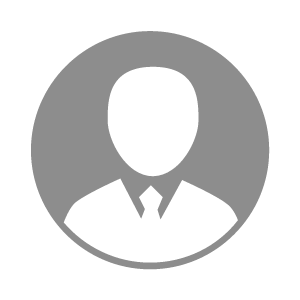 电    话电    话下载后可见下载后可见毕业院校青岛农业大学邮    箱邮    箱下载后可见下载后可见学    历大专住    址住    址期望月薪10000-20000求职意向求职意向育种经理,生产经理/主管,技术场长育种经理,生产经理/主管,技术场长育种经理,生产经理/主管,技术场长育种经理,生产经理/主管,技术场长期望地区期望地区山东省山东省山东省山东省教育经历教育经历就读学校：青岛农业大学 就读学校：青岛农业大学 就读学校：青岛农业大学 就读学校：青岛农业大学 就读学校：青岛农业大学 就读学校：青岛农业大学 就读学校：青岛农业大学 工作经历工作经历工作单位：高密禾翔农业科技有限公司 工作单位：高密禾翔农业科技有限公司 工作单位：高密禾翔农业科技有限公司 工作单位：高密禾翔农业科技有限公司 工作单位：高密禾翔农业科技有限公司 工作单位：高密禾翔农业科技有限公司 工作单位：高密禾翔农业科技有限公司 自我评价自我评价工作认真积极性高,思维清晰,执行力强。带领团队60-70人,会机器设备维修,有过
建厂经验,生产计划与物料控制。工作认真积极性高,思维清晰,执行力强。带领团队60-70人,会机器设备维修,有过
建厂经验,生产计划与物料控制。工作认真积极性高,思维清晰,执行力强。带领团队60-70人,会机器设备维修,有过
建厂经验,生产计划与物料控制。工作认真积极性高,思维清晰,执行力强。带领团队60-70人,会机器设备维修,有过
建厂经验,生产计划与物料控制。工作认真积极性高,思维清晰,执行力强。带领团队60-70人,会机器设备维修,有过
建厂经验,生产计划与物料控制。工作认真积极性高,思维清晰,执行力强。带领团队60-70人,会机器设备维修,有过
建厂经验,生产计划与物料控制。工作认真积极性高,思维清晰,执行力强。带领团队60-70人,会机器设备维修,有过
建厂经验,生产计划与物料控制。其他特长其他特长